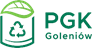 HARMONOGRAM ODBIORU ODPADÓW WIELKOGABARYTOWYCH, ODPADÓW Z REMONTU I DEMONTAŻU (ZLEWY, WANNY, KABINY, MUSZLE TOALETOWE, DRZWI, ROLETY, PANELE PODŁOGOWE, RAMY OKIENNE, SPŁUCZKI, GRZEJNIKI ITP.) ORAZ ZUŻYTEGO SPRZĘTU ELEKTRYCZNEGO I ELEKTRONICZNEGO DLA BUDYNKÓW JEDNORODZINNYCH I WIELOLOKALOWYCH
Z TERENU GMINY OSINA od 01.01.2022 r. do 31.12.2022r
HARMONOGRAM ODBIORU ODPADÓW WIELKOGABARYTOWYCH, ODPADÓW Z REMONTU I DEMONTAŻU (ZLEWY, WANNY, KABINY, MUSZLE TOALETOWE, DRZWI, ROLETY, PANELE PODŁOGOWE, RAMY OKIENNE, SPŁUCZKI, GRZEJNIKI ITP.) ORAZ ZUŻYTEGO SPRZĘTU ELEKTRYCZNEGO I ELEKTRONICZNEGO DLA BUDYNKÓW JEDNORODZINNYCH I WIELOLOKALOWYCH
Z TERENU GMINY OSINA od 01.01.2022 r. do 31.12.2022r
HARMONOGRAM ODBIORU ODPADÓW WIELKOGABARYTOWYCH, ODPADÓW Z REMONTU I DEMONTAŻU (ZLEWY, WANNY, KABINY, MUSZLE TOALETOWE, DRZWI, ROLETY, PANELE PODŁOGOWE, RAMY OKIENNE, SPŁUCZKI, GRZEJNIKI ITP.) ORAZ ZUŻYTEGO SPRZĘTU ELEKTRYCZNEGO I ELEKTRONICZNEGO DLA BUDYNKÓW JEDNORODZINNYCH I WIELOLOKALOWYCH
Z TERENU GMINY OSINA od 01.01.2022 r. do 31.12.2022r
HARMONOGRAM ODBIORU ODPADÓW WIELKOGABARYTOWYCH, ODPADÓW Z REMONTU I DEMONTAŻU (ZLEWY, WANNY, KABINY, MUSZLE TOALETOWE, DRZWI, ROLETY, PANELE PODŁOGOWE, RAMY OKIENNE, SPŁUCZKI, GRZEJNIKI ITP.) ORAZ ZUŻYTEGO SPRZĘTU ELEKTRYCZNEGO I ELEKTRONICZNEGO DLA BUDYNKÓW JEDNORODZINNYCH I WIELOLOKALOWYCH
Z TERENU GMINY OSINA od 01.01.2022 r. do 31.12.2022r
HARMONOGRAM ODBIORU ODPADÓW WIELKOGABARYTOWYCH, ODPADÓW Z REMONTU I DEMONTAŻU (ZLEWY, WANNY, KABINY, MUSZLE TOALETOWE, DRZWI, ROLETY, PANELE PODŁOGOWE, RAMY OKIENNE, SPŁUCZKI, GRZEJNIKI ITP.) ORAZ ZUŻYTEGO SPRZĘTU ELEKTRYCZNEGO I ELEKTRONICZNEGO DLA BUDYNKÓW JEDNORODZINNYCH I WIELOLOKALOWYCH
Z TERENU GMINY OSINA od 01.01.2022 r. do 31.12.2022r
HARMONOGRAM ODBIORU ODPADÓW WIELKOGABARYTOWYCH, ODPADÓW Z REMONTU I DEMONTAŻU (ZLEWY, WANNY, KABINY, MUSZLE TOALETOWE, DRZWI, ROLETY, PANELE PODŁOGOWE, RAMY OKIENNE, SPŁUCZKI, GRZEJNIKI ITP.) ORAZ ZUŻYTEGO SPRZĘTU ELEKTRYCZNEGO I ELEKTRONICZNEGO DLA BUDYNKÓW JEDNORODZINNYCH I WIELOLOKALOWYCH
Z TERENU GMINY OSINA od 01.01.2022 r. do 31.12.2022r
HARMONOGRAM ODBIORU ODPADÓW WIELKOGABARYTOWYCH, ODPADÓW Z REMONTU I DEMONTAŻU (ZLEWY, WANNY, KABINY, MUSZLE TOALETOWE, DRZWI, ROLETY, PANELE PODŁOGOWE, RAMY OKIENNE, SPŁUCZKI, GRZEJNIKI ITP.) ORAZ ZUŻYTEGO SPRZĘTU ELEKTRYCZNEGO I ELEKTRONICZNEGO DLA BUDYNKÓW JEDNORODZINNYCH I WIELOLOKALOWYCH
Z TERENU GMINY OSINA od 01.01.2022 r. do 31.12.2022r
HARMONOGRAM ODBIORU ODPADÓW WIELKOGABARYTOWYCH, ODPADÓW Z REMONTU I DEMONTAŻU (ZLEWY, WANNY, KABINY, MUSZLE TOALETOWE, DRZWI, ROLETY, PANELE PODŁOGOWE, RAMY OKIENNE, SPŁUCZKI, GRZEJNIKI ITP.) ORAZ ZUŻYTEGO SPRZĘTU ELEKTRYCZNEGO I ELEKTRONICZNEGO DLA BUDYNKÓW JEDNORODZINNYCH I WIELOLOKALOWYCH
Z TERENU GMINY OSINA od 01.01.2022 r. do 31.12.2022r
HARMONOGRAM ODBIORU ODPADÓW WIELKOGABARYTOWYCH, ODPADÓW Z REMONTU I DEMONTAŻU (ZLEWY, WANNY, KABINY, MUSZLE TOALETOWE, DRZWI, ROLETY, PANELE PODŁOGOWE, RAMY OKIENNE, SPŁUCZKI, GRZEJNIKI ITP.) ORAZ ZUŻYTEGO SPRZĘTU ELEKTRYCZNEGO I ELEKTRONICZNEGO DLA BUDYNKÓW JEDNORODZINNYCH I WIELOLOKALOWYCH
Z TERENU GMINY OSINA od 01.01.2022 r. do 31.12.2022r
REJONREJONMIESIĄCODPADY
WIELKOGABARYTOWEODPADY
WIELKOGABARYTOWEODPADY
WIELKOGABARYTOWEODPADY Z REMONTU I DEMONTAŻUODPADY Z REMONTU I DEMONTAŻUZUŻYTY SPRZĘT ELEKTRYCZNY I ELEKTRONICZNYZUŻYTY SPRZĘT ELEKTRYCZNY I ELEKTRONICZNYZUŻYTY SPRZĘT ELEKTRYCZNY I ELEKTRONICZNYKOŚCIUSZKI WĘGORZA BODZĘCIN REDOSTOWO KIKORZEKOŚCIUSZKI WĘGORZA BODZĘCIN REDOSTOWO KIKORZEMARZEC2222222323242424KOŚCIUSZKI WĘGORZA BODZĘCIN REDOSTOWO KIKORZEKOŚCIUSZKI WĘGORZA BODZĘCIN REDOSTOWO KIKORZECZERWIEC2020202121222222KOŚCIUSZKI WĘGORZA BODZĘCIN REDOSTOWO KIKORZEKOŚCIUSZKI WĘGORZA BODZĘCIN REDOSTOWO KIKORZEWRZESIEŃ2626262727282828KOŚCIUSZKI WĘGORZA BODZĘCIN REDOSTOWO KIKORZEKOŚCIUSZKI WĘGORZA BODZĘCIN REDOSTOWO KIKORZEGRUDZIEŃ1919192020212121KRZYWICEOSINAPRZYPÓLSKOKAŁUŻNAREDŁO WĘGORZYCEKRZYWICEOSINAPRZYPÓLSKOKAŁUŻNAREDŁO WĘGORZYCEMARZEC2929293030313131KRZYWICEOSINAPRZYPÓLSKOKAŁUŻNAREDŁO WĘGORZYCEKRZYWICEOSINAPRZYPÓLSKOKAŁUŻNAREDŁO WĘGORZYCECZERWIEC2323232424272727KRZYWICEOSINAPRZYPÓLSKOKAŁUŻNAREDŁO WĘGORZYCEKRZYWICEOSINAPRZYPÓLSKOKAŁUŻNAREDŁO WĘGORZYCEWRZESIEŃ2828282929303030KRZYWICEOSINAPRZYPÓLSKOKAŁUŻNAREDŁO WĘGORZYCEKRZYWICEOSINAPRZYPÓLSKOKAŁUŻNAREDŁO WĘGORZYCEGRUDZIEŃ2121212222232323UWAGA!!! PRACOWNICY SPÓŁKI NIE WCHODZĄ NA TEREN POSESJI.DZIEŃ ODBIORU ODPADÓW ROZPOCZYNA SIĘ OD GODZINY 6:00.
ODBIERANE ODPADY POWINNY BYĆ WYSTAWIONE W MIEJSCU WIDOCZNYM PRZED POSESJĄUWAGA!!! PRACOWNICY SPÓŁKI NIE WCHODZĄ NA TEREN POSESJI.DZIEŃ ODBIORU ODPADÓW ROZPOCZYNA SIĘ OD GODZINY 6:00.
ODBIERANE ODPADY POWINNY BYĆ WYSTAWIONE W MIEJSCU WIDOCZNYM PRZED POSESJĄUWAGA!!! PRACOWNICY SPÓŁKI NIE WCHODZĄ NA TEREN POSESJI.DZIEŃ ODBIORU ODPADÓW ROZPOCZYNA SIĘ OD GODZINY 6:00.
ODBIERANE ODPADY POWINNY BYĆ WYSTAWIONE W MIEJSCU WIDOCZNYM PRZED POSESJĄUWAGA!!! PRACOWNICY SPÓŁKI NIE WCHODZĄ NA TEREN POSESJI.DZIEŃ ODBIORU ODPADÓW ROZPOCZYNA SIĘ OD GODZINY 6:00.
ODBIERANE ODPADY POWINNY BYĆ WYSTAWIONE W MIEJSCU WIDOCZNYM PRZED POSESJĄUWAGA!!! PRACOWNICY SPÓŁKI NIE WCHODZĄ NA TEREN POSESJI.DZIEŃ ODBIORU ODPADÓW ROZPOCZYNA SIĘ OD GODZINY 6:00.
ODBIERANE ODPADY POWINNY BYĆ WYSTAWIONE W MIEJSCU WIDOCZNYM PRZED POSESJĄUWAGA!!! PRACOWNICY SPÓŁKI NIE WCHODZĄ NA TEREN POSESJI.DZIEŃ ODBIORU ODPADÓW ROZPOCZYNA SIĘ OD GODZINY 6:00.
ODBIERANE ODPADY POWINNY BYĆ WYSTAWIONE W MIEJSCU WIDOCZNYM PRZED POSESJĄUWAGA!!! PRACOWNICY SPÓŁKI NIE WCHODZĄ NA TEREN POSESJI.DZIEŃ ODBIORU ODPADÓW ROZPOCZYNA SIĘ OD GODZINY 6:00.
ODBIERANE ODPADY POWINNY BYĆ WYSTAWIONE W MIEJSCU WIDOCZNYM PRZED POSESJĄUWAGA!!! PRACOWNICY SPÓŁKI NIE WCHODZĄ NA TEREN POSESJI.DZIEŃ ODBIORU ODPADÓW ROZPOCZYNA SIĘ OD GODZINY 6:00.
ODBIERANE ODPADY POWINNY BYĆ WYSTAWIONE W MIEJSCU WIDOCZNYM PRZED POSESJĄUWAGA!!! PRACOWNICY SPÓŁKI NIE WCHODZĄ NA TEREN POSESJI.DZIEŃ ODBIORU ODPADÓW ROZPOCZYNA SIĘ OD GODZINY 6:00.
ODBIERANE ODPADY POWINNY BYĆ WYSTAWIONE W MIEJSCU WIDOCZNYM PRZED POSESJĄUWAGA!!! PRACOWNICY SPÓŁKI NIE WCHODZĄ NA TEREN POSESJI.DZIEŃ ODBIORU ODPADÓW ROZPOCZYNA SIĘ OD GODZINY 6:00.
ODBIERANE ODPADY POWINNY BYĆ WYSTAWIONE W MIEJSCU WIDOCZNYM PRZED POSESJĄ